COMUNE DI PIANO DI SORRENTO	–	Ufficio Tributi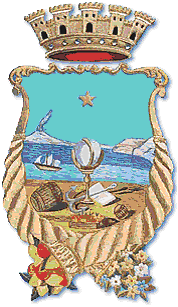 DENUNCIA PER L’APPLICAZIONE DEL TRIBUTO COMUNALE SUI RIFIUTI(Legge 147/2013 – Art. 1 commi da  668)TARI	- UTENZE NON DOMESTICHE  NUOVA OCCUPAZIONE	  CESSAZIONE	 VARIAZIONEDATI  DELLA PERSONA FISICACognome 	Nome  	Nato/a  a   	Prov.  	il	 	/ 	/ 	Codice Fiscale 	Residente a 	Prov.  	in via/piazza 	n. 	tel.  	e-mail 	PEC   	in qualità di:    titolare (ditta individuale)	 legale rappresentante	   	DATI DELLA DITTA, SOCIETA’ O IMPRESARagione sociale   	Codice Fiscale 		Partita I.V.A.   	con sede legale a 	via/piazza 			n.	 unità  locale di  Piano di Sorrento in via/piazza 		n.	tel.   	Iscritta alla Camera di Commercio di   	codice ATECO	 	per l’eserciziodell’attività di   		 PEC   	mail   	con attività di tipo:   commerciale	 industriale	 artigianale	 altro:   	DICHIARA di detenere/occupare i seguenti locali ed aree in Piano di Sorrento:(*) indicare la data di inizio del contratto di affitto o del rogito o, se differente, la data dalla quale si è avuta la disponibilità dei localiTitolo dell’occupazione:  Proprietà	 Locazione	 Usufrutto	 Altro (specificare)  	 Proprietario dell’immobile : 				 di cessare l’occupazione/detenzione dei seguenti locali ed aree in Piano di Sorrento:(*) indicare la data di fine contratto di affitto o del rogito o, se successiva, la data di consegna chiaviTitolo dell’occupazione:  Proprietà	 Locazione	 Usufrutto	 Altro (specificare)  	 Proprietario dell’immobile:   				 di variare relativamente ai locali ed aree sotto indicati: superficie da mq 		a mq   	 destinazione d’uso  da 	a   	 dati catastali da 	a    	Titolo dell’occupazione:  Proprietà	 Locazione	 Usufrutto	 Altro (specificare)  	 Proprietario dell’immobile:   				Note:  PRECEDENTE OCCUPANTE: 	Allega:  	Data 		Firma  del  dichiarante	 	La denuncia, compilata in tutte le sue parti, datata e firmata, va inviata:per posta al Comune di Piano di Sorrento – Ufficio Tributi – piazza Cota – 80063 Piano di Sorrento (NA)oppure via e-mail a tributi@comune.pianodisorrento.na.itoppure consegnata presso gli sportelli di piazza Cota in orario 8,30 - 12,30Per informazioni contattare il seguenti numeri: 081.5344406.MODELLO DI DELEGAIl/la sottoscritto/a    	DELEGAil/la sig./ra  			 nato/a a 	il 	residente a   		in via/piazza 	n. 	Carta d’identità/documento n.  	Codice fiscale 	in qualità di (1)  	 ad effettuare (2)   		 E’ obbligatorio allegare fotocopia del documento d’identità del delegante a convalida della firmaFirma del dichiarante  	(1)	segnalare rapporto di parentela/amicizia/lavorativo/carica sociale(2)	nuova utenza, cessazione, variazione	INDIRIZZOCATFOGLIOMAPPALE/PARTICELLASUBMQDATA (*)DESTINAZIONE D’USO (vedi tabella allegata)INDIRIZZOCATFOGLIOMAPPALE/PARTICELLASUBMQDATA (*)DESTINAZIONE D’USO (vedi tabella allegata)INDIRIZZOCATFOGLIOMAPPALE/PARTICELLASUBMQDATA (*)DESTINAZIONE D’USO   (vedi tabella allegata)TABELLA CATEGORIE TARI NON DOMESTICATABELLA CATEGORIE TARI NON DOMESTICACodiceDescrizione1    MUSEI, BIBLIOTECHE, SCUOLE, ASSOCIAZIONI, LUOGHI DI CULTO2    CINEMATOGRAFI E TEATRI3    AUTORIMESSE E MAGAZZINI SENZA ALCUNA VENDITA DIRETTA4    CAMPEGGI, DISTRIBUTORI CARBURANTI, IMPIANTI SPORTIVI5    STABILIMENTI BALNEARI6    ESPOSIZIONI, AUTOSALONI7    ALBERGHI CON RISTORANTE8    B&B, CASE VACANZE, FITTACAMERE, ALBERGHI SENZA RISTORANTE9    CASE DI CURA E RIPOSO10   OSPEDALI11   UFFICI, AGENZIE,12   STUDI PROFESSIONALI, BANCHE ED ISTITUTI DI CREDITO13   NEGOZI ABBIGLIAMENTO, CALZATURA, LIBRERIE, CARTOLERIE, FERRAMENTA, E ALTRI BENI DUREVOLI14   EDICOLA, FARMACIA, TABACCAIO, PLURILICENZE15   NEGOZI PARTICOLARI QUALI FILATELIA, TENDE E TESSUTI, TAPPETI, CAPPELLI E OMBRELLI, ANTIQUARIATO16   BANCHI DI MERCATO BENI DUREVOLI17   ATTIVITA' ARTIGIANALI TIPO BOTTEGHE: PARRUCCHIERE, BARBIERE, ESTETISTA18   ATTIVITA' ARTIGIANALI TIPO BOTTEGHE: FALEGNAME, IDRAULICO, FABBRO, ELETTRICISTA19   CARROZZERIA, AUTOFFICINA, ELETTRAUTO20   ATTIVITA' INDUSTRIALI CON CAPANNONI DI PRODUZIONE21   ATTIVITA' ARTIGIANALI DI PRODUZIONE BENI SPECIFICI22   RISTORANTI, TRATTORIE, OSTERIE, PIZZERIE, PUB23   MENSE, BIRRERIE, AMBURGHERIE24   BAR, CAFFE', PASTICCERIA25   SUPERMERCATO, PANE E PASTA, MACELLERIA, SALUMI E FORMAGGI, GENERI ALIMENTARI26   PLURILICENZE ALIMENTARI E/O MISTE27   ORTOFRUTTA, PESCHERIE, FIORI E PIANTE, PIZZA AL TAGLIO28   IPERMERCATI DI GENERI MISTI29   BANCHI DI MERCATO GENERI ALIMENTARI30   DISCOTECHE, NIGHT CLUB